Información sobre el programa de baloncesto infantil y juvenil, en las comunidades municipales para la identificación, detección, capacitación, disfrute y desarrollo de talento deportivo en sus inicios. Personas interesadas en participar en la liga de Basketball de las comunidades participantes.Si es entrenador, debe tener al día la(s) licencia(s) requerida(s) en el área en la que provee entrenamiento.Lugar:	Oficina Central del Departamento de Recreación y Deportes
		Directorio del Departamento de Recreación y DeportesHorario:	De 8:00 am a 12:00 pm y de 1:00 pm a 4:30 pm
De lunes a viernesTeléfonos:	(787) 721-2800
		(787) 256-1030
		(787) 256-1050Comunidades Participantes en los siguientes municipios:AreciboLoízaPonceViequesYaucoEl ciudadano interesado deberá comunicarse con el Departamento de Recreación y Deportes (DRD) para verificar los municipios que estarán siendo incluidos en este programa durante el año.No conlleva costos.El participante debe estar entre las edades de siete (7) a dieciocho (18) años.La fecha que se considera para determinar la categoría a la que pertenece un jugador es el 31 de diciembre del año anterior al año activo.No aplica.Página Web Departamento de Recreación y Deportes –http://www.drd.gobierno.pr/Calendario de Eventos Programa Basketball Municipales [NOTA: En esta página encontrará todos los calendarios de programas activos del Departamento de Recreación y Deportes (DRD), de no encontrar un calendario sobre el programa al que se hace referencia es porque el mismo no está activo en este momento.]Hoja de Inscripción Programa Basketball Municipales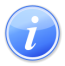 Descripción del Servicio 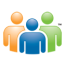 Audiencia y Propósito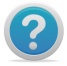 Consideraciones 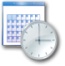 Lugar y Horario de Servicio 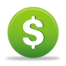 Costo del Servicio y Métodos de Pago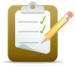 Requisitos para Obtener Servicio 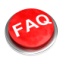 Preguntas Frecuentes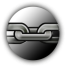 Enlaces Relacionados                                                                                                    